PREFEITURA MUNICIPAL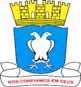 DE LAURO DE FREITASEDITAL Nº 001/2023CADASTRO MUNICIPAL DE CULTURA - CADASCULT.ANEXO II – DECLARAÇÃO DE REPRESENTAÇÃODECLARAÇÃO DE REPRESENTAÇÃODeclaramos, para fins no Edital do Cadastro Municipal de Cultura – CADASCULT, que _______________________________(nome completo do proponente), portador de	CPF nº _______________	e RG nº___________________, é representante da (nome da banda/grupo/coletivo/festa/evento/manifestação popular) onde está proposto na Inscrição e/ou Alteração de dados no CADASCULT está  autorizado a participar da referida seleção.Acrescentar membros integrantes, conforme composição dos membros.Lauro de Freitas, _____ de__________________de 2023.________________________________________________________Assinatura do Proponente